Učivo od 11.3. – 20.3.Fyzika 7 ZV + LMP	VYPRACOVAT PRACOVNÍ LISTY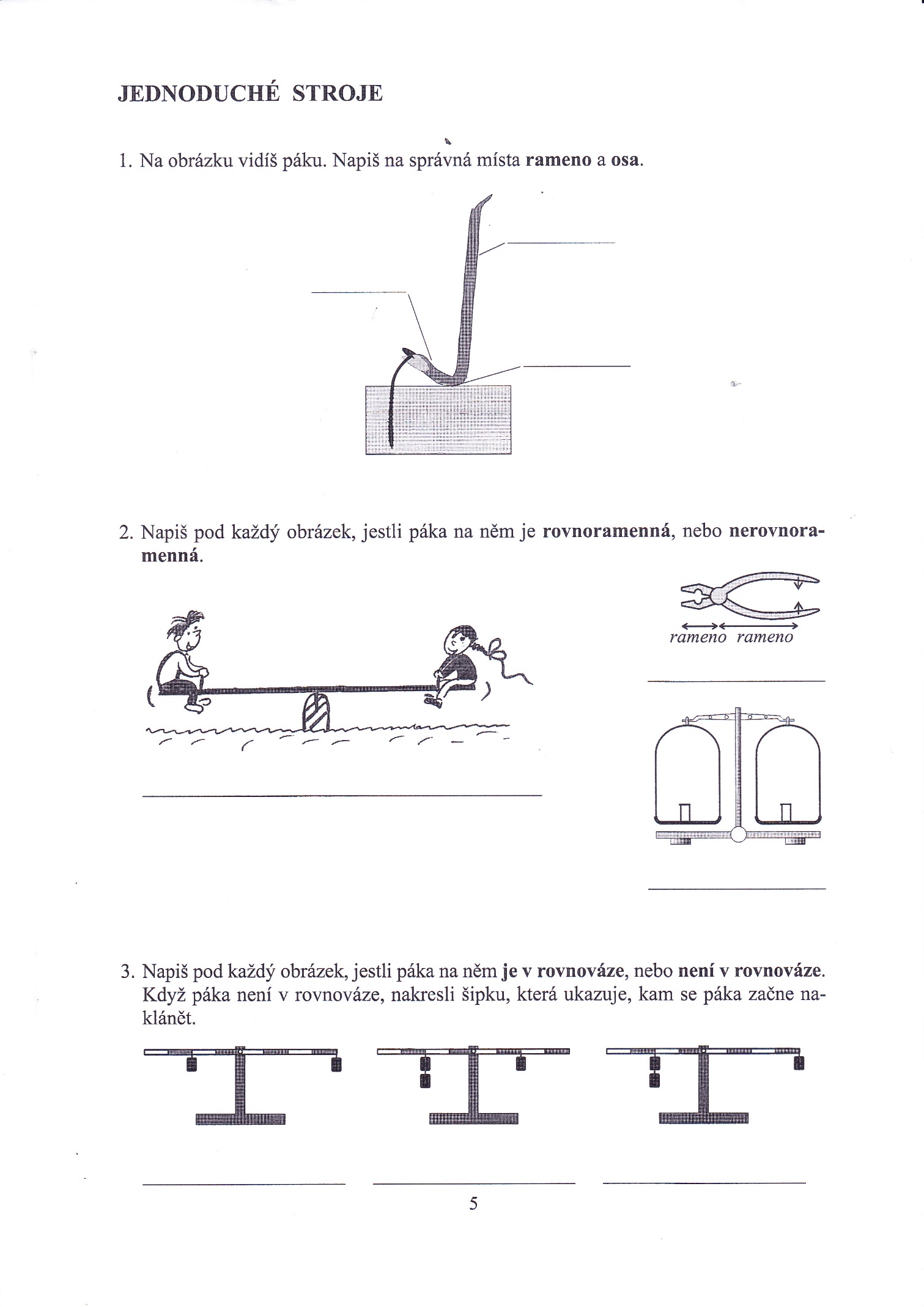 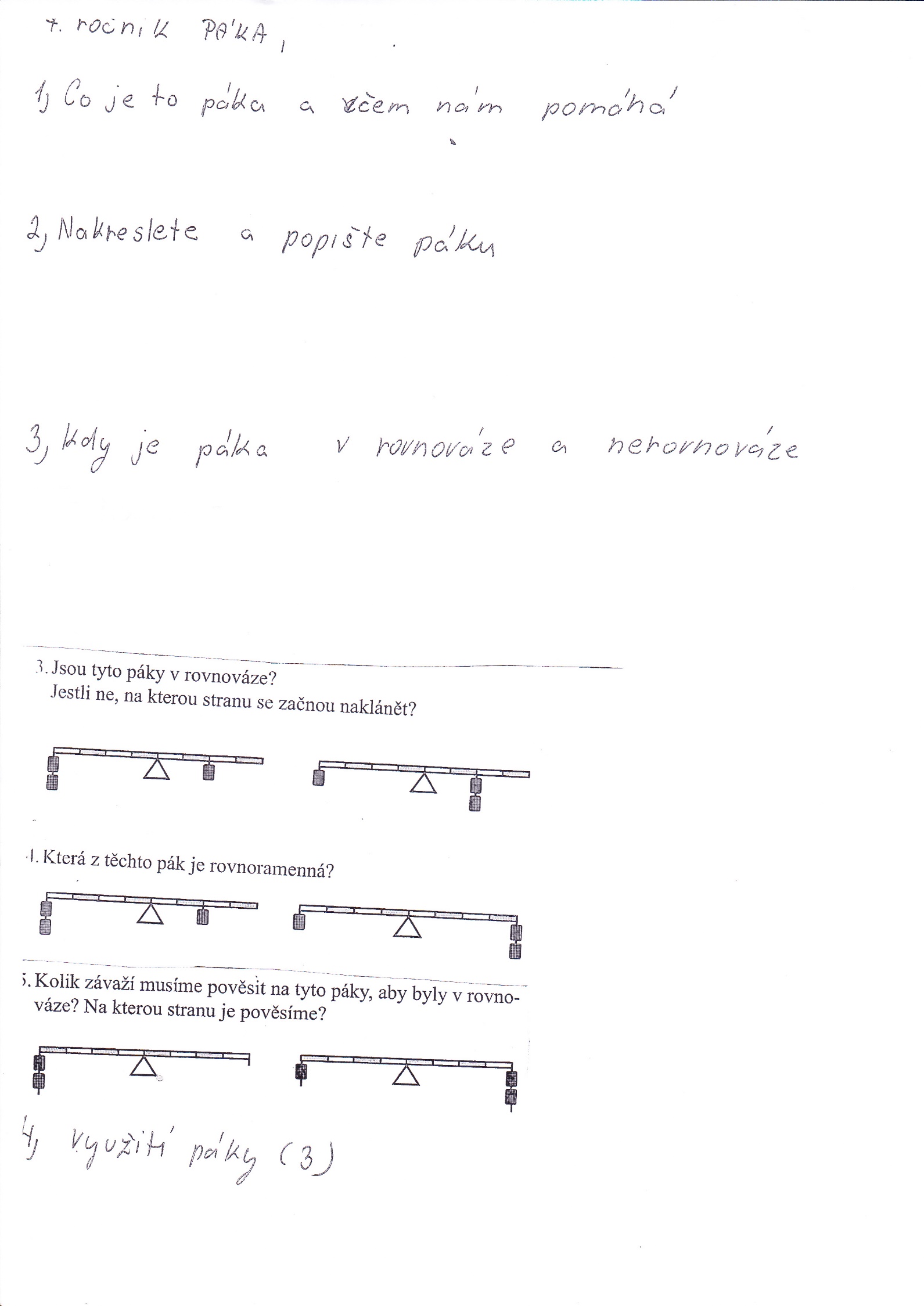 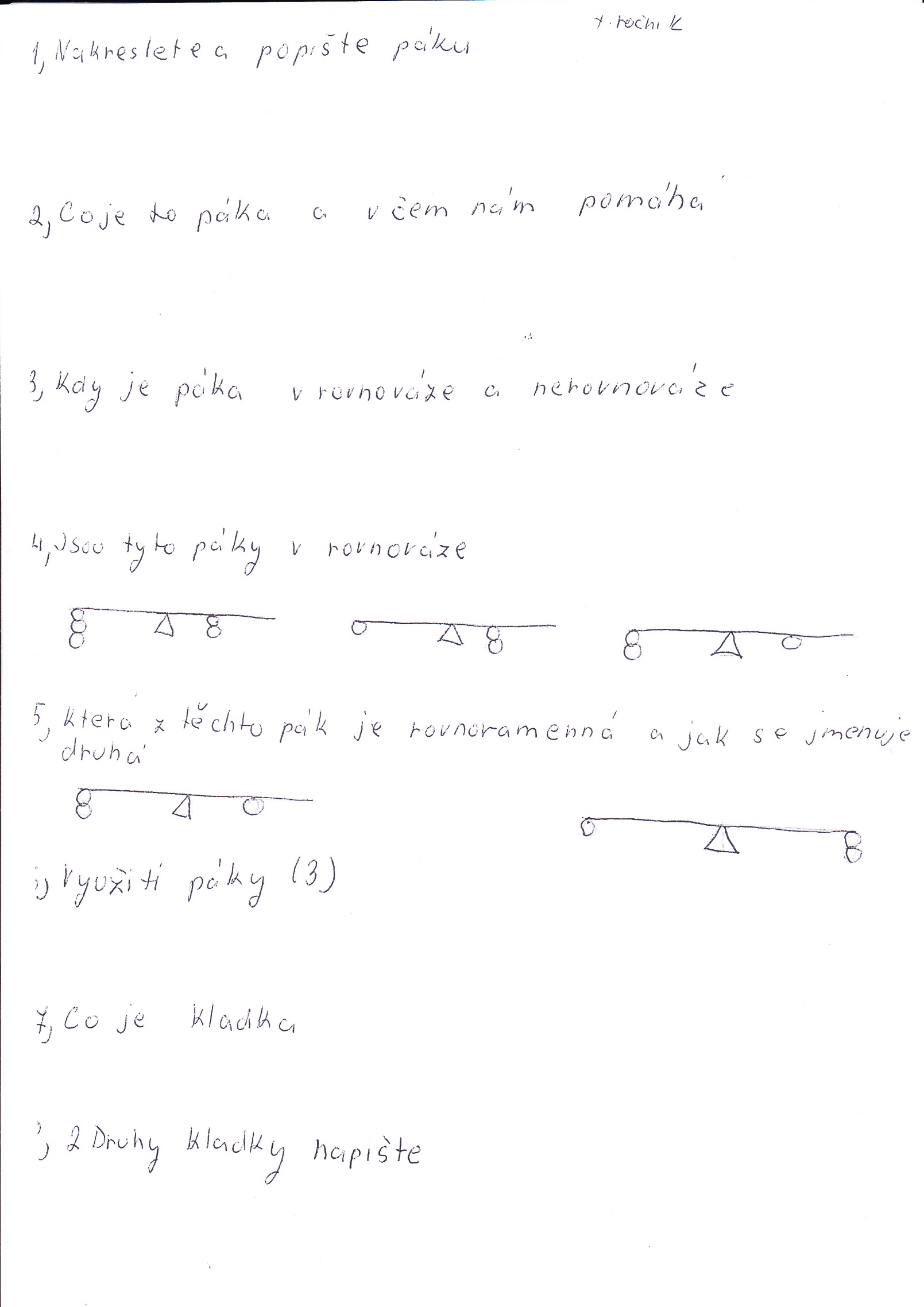 